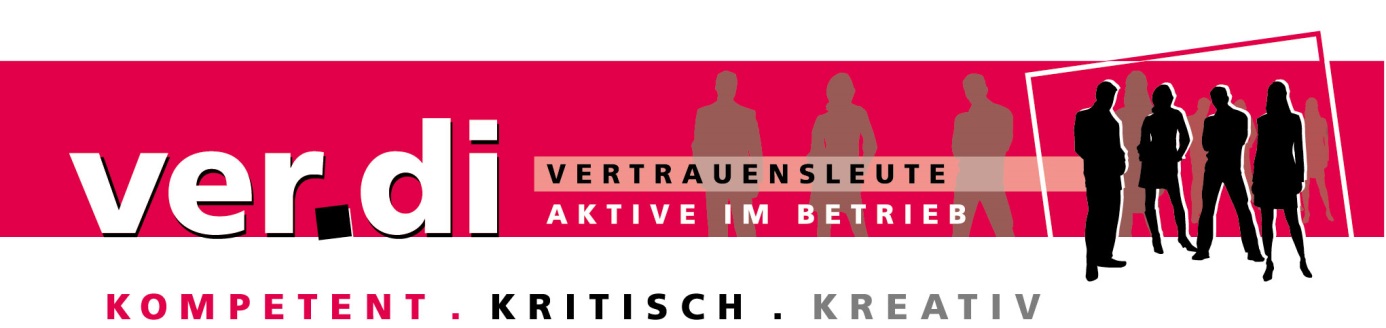 Liebe Kolleg_Innen,                                                           Hannover, den 19.09.2021zur nächsten Sitzung der Vertrauensleute am01. Dezember 2021 um 16:00 Uhr    im Hörsaal H, I1, Ebene H0, 1110laden wir Dich ganz herzlich ein.Folgende Tagesordnung ist vorgesehen:           Tarifverhandlungen 2021 Verschiedenes Wir freuen uns auf Deine Teilnahme, Deine Vertrauensleuteleitungi.A. Ulrike Kapitz, Tel.4901Frank Jaeschke		Nils Hoffmann		Sabine SchwakeViola Paul			Stefan Czajkowski	Matthias Ernst			Olga Kampf	Hast Du noch Fragen, oder brauchst du noch Materialien?                       verdi@mh-hannover.de https://unverzichtbar.verdi.de/++co++735323f4-ad81-11eb-8ac8-001a4a16012a